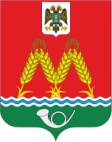 РОССИЙСКАЯ ФЕДЕРАЦИЯРОСТОВСКАЯ ОБЛАСТЬКРАСНОСУЛИНСКИЙ РАЙОНМУНИЦИПАЛЬНОЕ ОБРАЗОВАНИЕ«МИХАЙЛОВСКОЕ СЕЛЬСКОЕ ПОСЕЛЕНИЕ»СОБРАНИЕ ДЕПУТАТОВМИХАЙЛОВСКОГО СЕЛЬСКОГО ПОСЕЛЕНИЯРЕШЕНИЕот 26.12.2022 № 137х. Михайловка«Об определении мест, на которые запрещается  возвращать животных без  владельцевна территории Михайловского сельского поселения» В целях регулирования вопросов в сфере благоустройства территории Михайловского сельского поселения в части содержания домашних животных и повышения комфортности условий проживания граждан, в соответствии со статьей 18 Федерального закона Российской Федерации от 27 декабря 2018 года № 498-ФЗ «Об ответственном обращении с животными и о внесении изменений в отдельные законодательные акты Российской Федерации›, статьей 14 Федерального закона от 06.10.2003 № 131-ФЗ «Об общих принципах организации местного самоуправления в Российской Федерации», Уставом муниципального образования «Михайловского сельское поселение»,-                                 СОБРАНИЕ ДЕПУТАТОВ РЕШИЛО:Определить места, на которые запрещается возвращать животных без владельцев на территории Михайловского сельского поселения:-детские спортивные площадки;-территории парков, скверов, места массового отдыха;-территории детских, образовательных и лечебных учреждений;-территории, прилегающие к объектам культуры и искусства;-территории, прилегающие к организациям общественного питания, магазинам;-территории, предназначенные для выпаса и прогона сельскохозяйственных животных и птицы;-места, предназначенные для выгула домашних животных         2. Ответственным должностным лицом по принятию решения о возврате животных без владельцев на прежние места обитания является глава Администрации Михайловского   сельского поселения.    3.Контроль за исполнением настоящего решения возложить на главу Администрации Михайловского сельского поселения С.М. Дубравина.Председатель Собрания депутатов-Глава Михайловскогосельского поселения                                                             В.Н. Санников                   